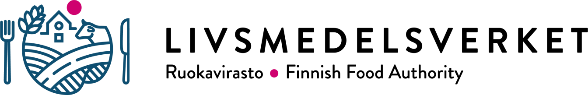 Gårdsspecifik välbefinnandeplan för svin Välbefinnandeplanen är en plan för hantering och utveckling av verksamheten. I planen ingår gårdsspecifika åtgärder för svinens välbefinnande, hälsovård och biosäkerhet samt uppföljning av dessa åtgärder. Beskriv åtgärderna i fråga om alla djur och djurstallar.Om information om en del av gårdens åtgärder ingår i separata dokument (eller liknande), ska du i kolumnerna nedan ange vad dessa är och var de finns och foga dem till ansökan om stöd för djurens välbefinnande. Detta är en exempelmall, men du kan också använda dig av en annan mall som innehåller samma saker som anges nedan. LägenhetssignumDateringPlanGårdsautomation/system och beredskapGårdsspecifika åtgärdervad har gjorts, hur har saken ordnatseventuella förbättringsidéerHur ventilationen är ordnadBeredskap för funktionsstörningar (t.ex. elavbrott eller fel i anläggningar)Hur dricksvattentillförseln är ordnadBeredskap för funktionsstörningar(t.ex. elavbrott, fel i anläggningar eller problem med vattnet)Temperaturreglering i djurstalletSkydd av djuret mot köld, hetta och drag (t.ex. elavbrott, fel i anläggningar)Utfodringssystem Beredskap för funktionsstörningar(t.ex. elavbrott, fel i anläggningar eller problem med vattnet)Hur utfodringen är ordnadGårdsspecifika åtgärdervad har gjorts, hur har saken ordnatseventuella förbättringsidéerEn skriftlig utfodringsplan per djurgrupp och foderanalys (fogas till ansökan om ersättning för djurens välbefinnande)tillräcklig vattentillförsel (strömning, antal nipplar, nipplarnas skick och placering, vid behov ett vattenprov)näringstillförsel (av rätt slag och i tillräckliga mängder)Plan för att förhindra smittor(hur har detta skötts, vilka åtgärder vidtas)Gårdsspecifika åtgärdervad har gjorts, hur har saken ordnatseventuella förbättringsidéerGoda rutiner när ett djur anländer till och lämnar gården (t.ex. planering av rutter, sektionering)Kontroll av skadedjur (t.ex. gnagare, fåglar och flugor)Handledning och smittskydd för personalenSmittskydd för besökare  Förvaring och bortskaffning av kadaverFörbättring av välbefinnandet(vilka åtgärder vidtas)Gårdsspecifika åtgärdervad har gjorts, hur har saken ordnatseventuella förbättringsidéerDjurens renlighet samt renlighet och säkerhet på djurhållningsplatsenFörhindrande av beteendestörningar(t.ex. svansbitning, beskriv insatserna för att förbättra välbefinnandet)Stimulerande föremålGrisningsförhållanden (obs. olika åtgärder kan väljas för grisning)På vilket sätt säkras gyltornas, suggornas och grisarnas välbefinnandeDräktighet (beskrivning av processen)Begränsning av användningen av häckar (obs. en separat åtgärd kan väljas)På vilket sätt säkras gyltornas och suggornas välbefinnande (t.ex. stimulerande föremål)Vård av sjuka djur(vatten i tillräckliga mängder, helt golv, väl ströat, varmt)